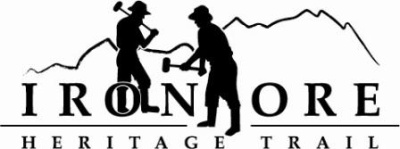 102 W. Washington Suite 232
Marquette, MI 49855
906-235-2923
ironoreheritage@gmail.comIRON ORE HERITAGE RECREATION AUTHORITYBOARD MEETING MINUTESWEDNESDAY, OCTOBER 24, 2018, 4:30 PMCOUNTRY INN AND SUITESDRAFT AGENDAROLL CALL 
PUBLIC COMMENT ( Agenda Items – Limit to three minutes) 
APPROVAL OF CONSENT AGENDA   - September Meeting MinutesSeptember Financials October Bills to be Paid
APPROVAL OF AGENDA 
OLD BUSINESS
A.  Michigan Grant UpdatesTrust Fund TF17-0008 Weather Shelters/Fishing PiersLighting TF18-0072492/35 Trailhead Purchase & Upgrades TF18-0032Carp River Kilns ProjectMCACA GrantShiras Check PresentationTree removal and fill bid Pure Michigan Trail ResolutionORV updatesMaintenance Items List
		      V.  NEW BUSINESS2018 Budget Amendment October 20182019 Draft BudgetPurchasing Policy ReviewBook of interpretive signs
ADMINISTRATOR REPORT
BOARD COMMENT  
IX.	     PUBLIC COMMENT 
X.	   ADJOURNMENT 

NEXT MEETING DATE: Wednesday, November 28, 4:30 pm, Country Inn and Suites